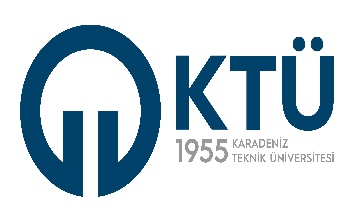 BİRİM ADIBİRİM ADIBİRİM ADIBİRİM ADIBİRİM ADIBİRİM ADIBİRİM ADIBİRİM ADI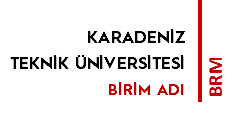 VEKİL PERSONEL LİSTESİVEKİL PERSONEL LİSTESİVEKİL PERSONEL LİSTESİVEKİL PERSONEL LİSTESİVEKİL PERSONEL LİSTESİVEKİL PERSONEL LİSTESİVEKİL PERSONEL LİSTESİVEKİL PERSONEL LİSTESİDok. Kodu:  İK.  LS. Dok. Kodu:  İK.  LS. Yayın Tarihi: Yayın Tarihi: Yayın Tarihi: Revizyon No: 00Revizyon No: 00Revizyon Tarihi: 00Revizyon Tarihi: 00Revizyon Tarihi: 00Sayfa Sayısı: 01İDARİ PERSONELE       Amaç ve hedeflerimize uygun olarak planlanan faaliyetlerin sürekliliğini sağlamak amacıyla birimimizden geçici veya sürekli olarak görevini bırakmak durumunda kalan, doğum iznine ayrılan, yıllık izin kullanan veya idari izin verilen personel dönünceye kadar ya da yerine bir eleman atanıncaya kadar, yapılması gereken işler için karşılarında belirtilen vekil personeller tarafından yürütülecektir.      Gereğini rica ederim. …./…./2022                                                                                                                                              Adı Soyadı                                                                                                                                                 UnvanıİDARİ PERSONELE       Amaç ve hedeflerimize uygun olarak planlanan faaliyetlerin sürekliliğini sağlamak amacıyla birimimizden geçici veya sürekli olarak görevini bırakmak durumunda kalan, doğum iznine ayrılan, yıllık izin kullanan veya idari izin verilen personel dönünceye kadar ya da yerine bir eleman atanıncaya kadar, yapılması gereken işler için karşılarında belirtilen vekil personeller tarafından yürütülecektir.      Gereğini rica ederim. …./…./2022                                                                                                                                              Adı Soyadı                                                                                                                                                 UnvanıİDARİ PERSONELE       Amaç ve hedeflerimize uygun olarak planlanan faaliyetlerin sürekliliğini sağlamak amacıyla birimimizden geçici veya sürekli olarak görevini bırakmak durumunda kalan, doğum iznine ayrılan, yıllık izin kullanan veya idari izin verilen personel dönünceye kadar ya da yerine bir eleman atanıncaya kadar, yapılması gereken işler için karşılarında belirtilen vekil personeller tarafından yürütülecektir.      Gereğini rica ederim. …./…./2022                                                                                                                                              Adı Soyadı                                                                                                                                                 UnvanıİDARİ PERSONELE       Amaç ve hedeflerimize uygun olarak planlanan faaliyetlerin sürekliliğini sağlamak amacıyla birimimizden geçici veya sürekli olarak görevini bırakmak durumunda kalan, doğum iznine ayrılan, yıllık izin kullanan veya idari izin verilen personel dönünceye kadar ya da yerine bir eleman atanıncaya kadar, yapılması gereken işler için karşılarında belirtilen vekil personeller tarafından yürütülecektir.      Gereğini rica ederim. …./…./2022                                                                                                                                              Adı Soyadı                                                                                                                                                 UnvanıİDARİ PERSONELE       Amaç ve hedeflerimize uygun olarak planlanan faaliyetlerin sürekliliğini sağlamak amacıyla birimimizden geçici veya sürekli olarak görevini bırakmak durumunda kalan, doğum iznine ayrılan, yıllık izin kullanan veya idari izin verilen personel dönünceye kadar ya da yerine bir eleman atanıncaya kadar, yapılması gereken işler için karşılarında belirtilen vekil personeller tarafından yürütülecektir.      Gereğini rica ederim. …./…./2022                                                                                                                                              Adı Soyadı                                                                                                                                                 UnvanıİDARİ PERSONELE       Amaç ve hedeflerimize uygun olarak planlanan faaliyetlerin sürekliliğini sağlamak amacıyla birimimizden geçici veya sürekli olarak görevini bırakmak durumunda kalan, doğum iznine ayrılan, yıllık izin kullanan veya idari izin verilen personel dönünceye kadar ya da yerine bir eleman atanıncaya kadar, yapılması gereken işler için karşılarında belirtilen vekil personeller tarafından yürütülecektir.      Gereğini rica ederim. …./…./2022                                                                                                                                              Adı Soyadı                                                                                                                                                 UnvanıİDARİ PERSONELE       Amaç ve hedeflerimize uygun olarak planlanan faaliyetlerin sürekliliğini sağlamak amacıyla birimimizden geçici veya sürekli olarak görevini bırakmak durumunda kalan, doğum iznine ayrılan, yıllık izin kullanan veya idari izin verilen personel dönünceye kadar ya da yerine bir eleman atanıncaya kadar, yapılması gereken işler için karşılarında belirtilen vekil personeller tarafından yürütülecektir.      Gereğini rica ederim. …./…./2022                                                                                                                                              Adı Soyadı                                                                                                                                                 UnvanıİDARİ PERSONELE       Amaç ve hedeflerimize uygun olarak planlanan faaliyetlerin sürekliliğini sağlamak amacıyla birimimizden geçici veya sürekli olarak görevini bırakmak durumunda kalan, doğum iznine ayrılan, yıllık izin kullanan veya idari izin verilen personel dönünceye kadar ya da yerine bir eleman atanıncaya kadar, yapılması gereken işler için karşılarında belirtilen vekil personeller tarafından yürütülecektir.      Gereğini rica ederim. …./…./2022                                                                                                                                              Adı Soyadı                                                                                                                                                 UnvanıİDARİ PERSONELE       Amaç ve hedeflerimize uygun olarak planlanan faaliyetlerin sürekliliğini sağlamak amacıyla birimimizden geçici veya sürekli olarak görevini bırakmak durumunda kalan, doğum iznine ayrılan, yıllık izin kullanan veya idari izin verilen personel dönünceye kadar ya da yerine bir eleman atanıncaya kadar, yapılması gereken işler için karşılarında belirtilen vekil personeller tarafından yürütülecektir.      Gereğini rica ederim. …./…./2022                                                                                                                                              Adı Soyadı                                                                                                                                                 UnvanıİDARİ PERSONELE       Amaç ve hedeflerimize uygun olarak planlanan faaliyetlerin sürekliliğini sağlamak amacıyla birimimizden geçici veya sürekli olarak görevini bırakmak durumunda kalan, doğum iznine ayrılan, yıllık izin kullanan veya idari izin verilen personel dönünceye kadar ya da yerine bir eleman atanıncaya kadar, yapılması gereken işler için karşılarında belirtilen vekil personeller tarafından yürütülecektir.      Gereğini rica ederim. …./…./2022                                                                                                                                              Adı Soyadı                                                                                                                                                 UnvanıİDARİ PERSONELE       Amaç ve hedeflerimize uygun olarak planlanan faaliyetlerin sürekliliğini sağlamak amacıyla birimimizden geçici veya sürekli olarak görevini bırakmak durumunda kalan, doğum iznine ayrılan, yıllık izin kullanan veya idari izin verilen personel dönünceye kadar ya da yerine bir eleman atanıncaya kadar, yapılması gereken işler için karşılarında belirtilen vekil personeller tarafından yürütülecektir.      Gereğini rica ederim. …./…./2022                                                                                                                                              Adı Soyadı                                                                                                                                                 UnvanıVEKİL PERSONEL LİSTESİVEKİL PERSONEL LİSTESİVEKİL PERSONEL LİSTESİVEKİL PERSONEL LİSTESİVEKİL PERSONEL LİSTESİVEKİL PERSONEL LİSTESİVEKİL PERSONEL LİSTESİVEKİL PERSONEL LİSTESİVEKİL PERSONEL LİSTESİVEKİL PERSONEL LİSTESİVEKİL PERSONEL LİSTESİGörev Yaptığı BölümUnvanUnvanAdı Ve SoyadıAdı Ve SoyadıAdı Ve SoyadıYerine Vekâlet Edecek Kişi/KişilerYerine Vekâlet Edecek Kişi/KişilerYerine Vekâlet Edecek Kişi/KişilerYetki Ve Vekâlet Devri Yapılan İşlemlerYetki Ve Vekâlet Devri Yapılan İşlemlerHazırlayanHazırlayanHazırlayanHazırlayanKontrol EdenKontrol EdenKontrol EdenKontrol EdenOnaylayanOnaylayanOnaylayan